Mellékletek:A 1/2018.(I.29.) számú önkormányzati rendelet1. mellékleteA helyi védett egyedi értékek jegyzékeHELYI EGYEDI VÉDELEM ALATT ÁLLÓ ÉPÍTÉSZETI ÉRTÉKEK  JEGYZÉKEHelyi építészeti védelem alá vont épületek és feszületek:a)b)Helyi értékvédelmi terület határai:A belterületi szabályozási terv szerint:Északon:	Rákóczi utca, illetve a 41,43,44,308 helyrajzi számú telkek déli      	oldalhatáraDélen: 	A 130,241 helyrajzi számú telkek északi oldalhatára	Keleten:	A település belterületi határa illetve a Kossuth utca déli részeNyugaton:	A település belterületi határa illetve a Kossuth utca északi részeHelyi értékvédelmi terület Homrogd község közigazgatási területénHelyi építészeti védelem alá vont terek, utcák,utcaképek és látványok:a)b)d)Helyi építészeti védelem alá vont kegyeleti parkA 1/2018.(I.29.) számú önkormányzati rendelet2. mellékleteA településképi szempontból meghatározó terület térképi lehatárolása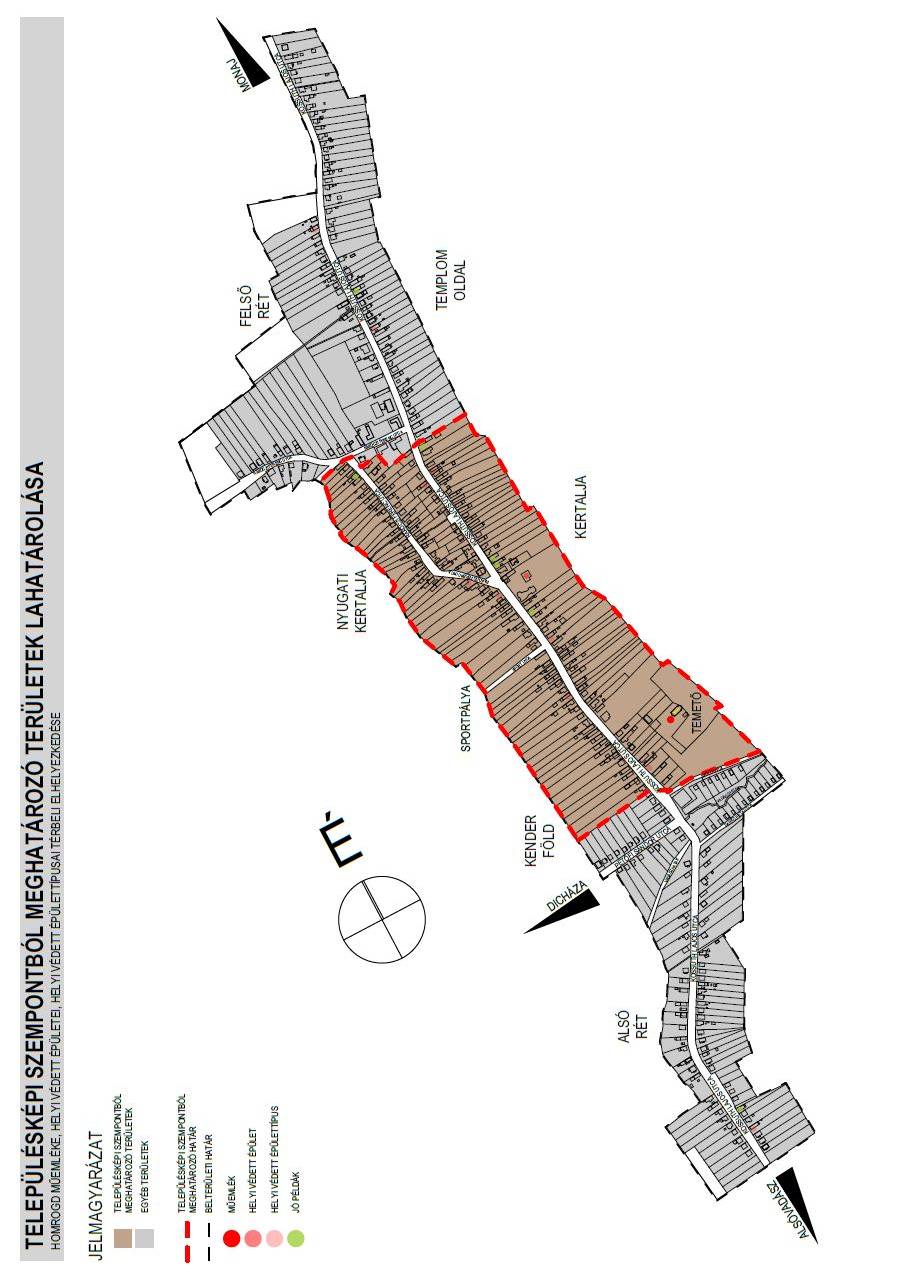 Függelékek:A 1/2018.(I.29.) számú önkormányzati rendelet1. függelékeA régészeti lelőhelyek, műemléki környezet és műemléki érték felsorolásaA 1/2018.(I.29.) számú önkormányzati rendelet2. függelékeOrszágos védelemmel érintett épített emlékek adatlapja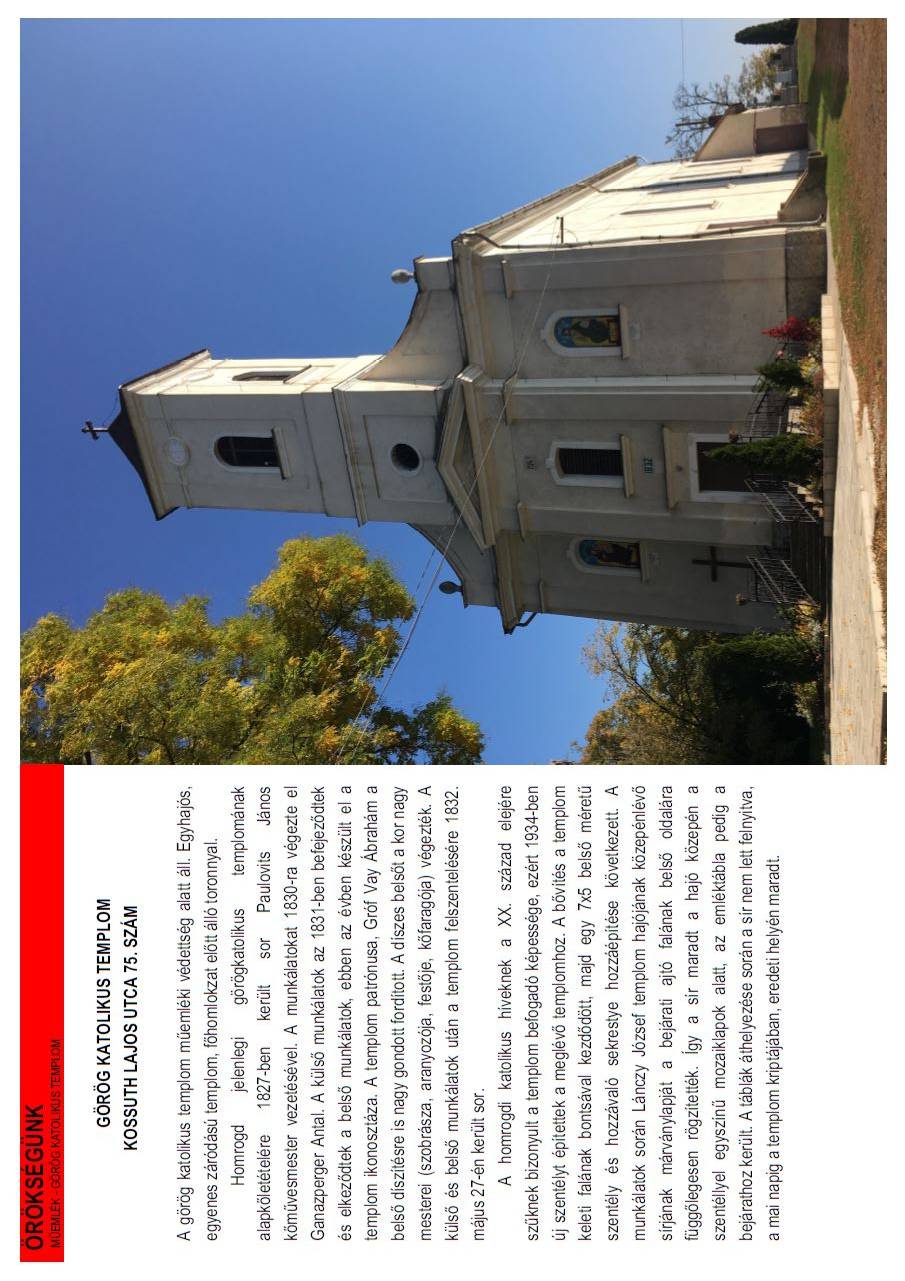 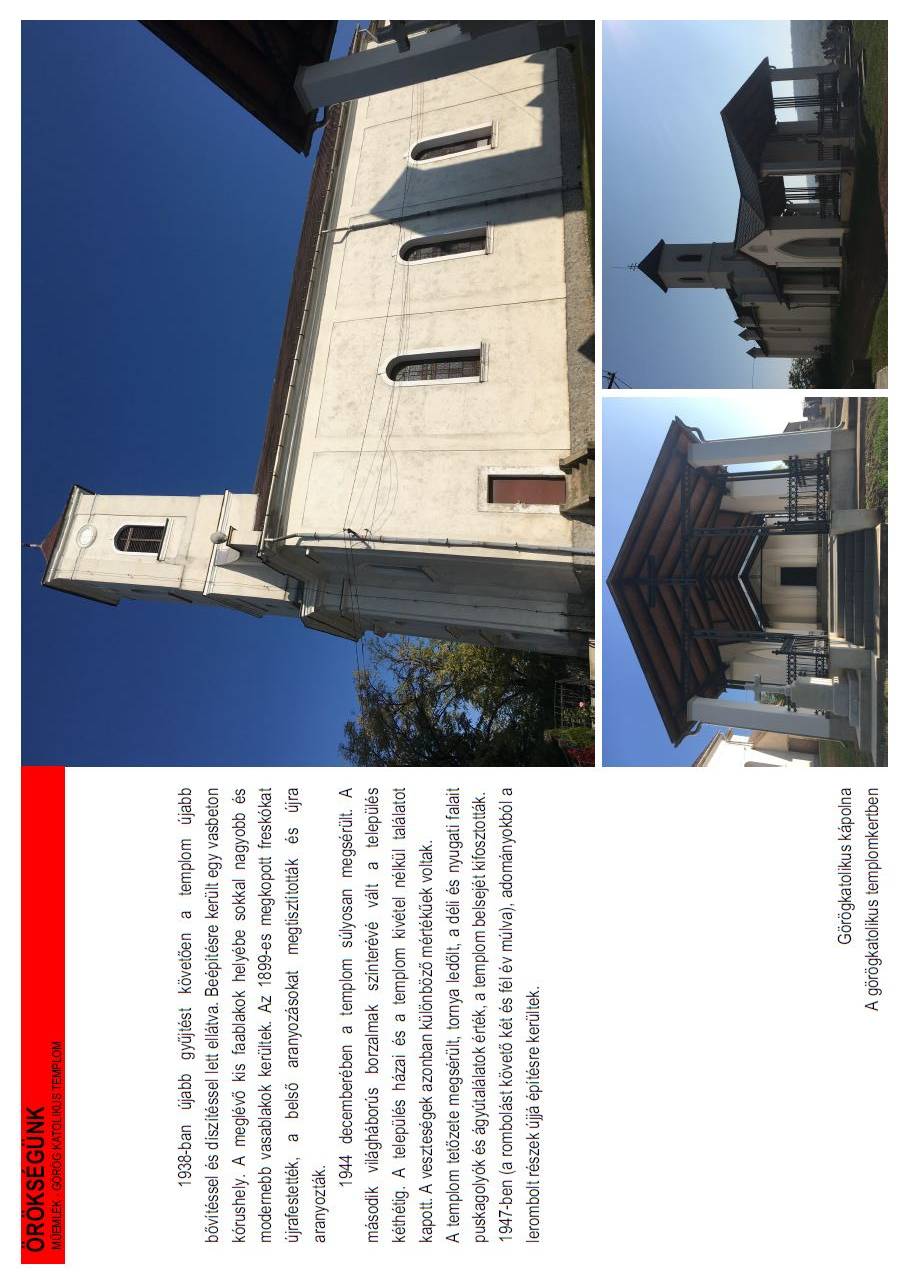 A 1/2018.(I.29.) számú önkormányzati rendelet3. függelékeTermészetvédelemmel érintett területek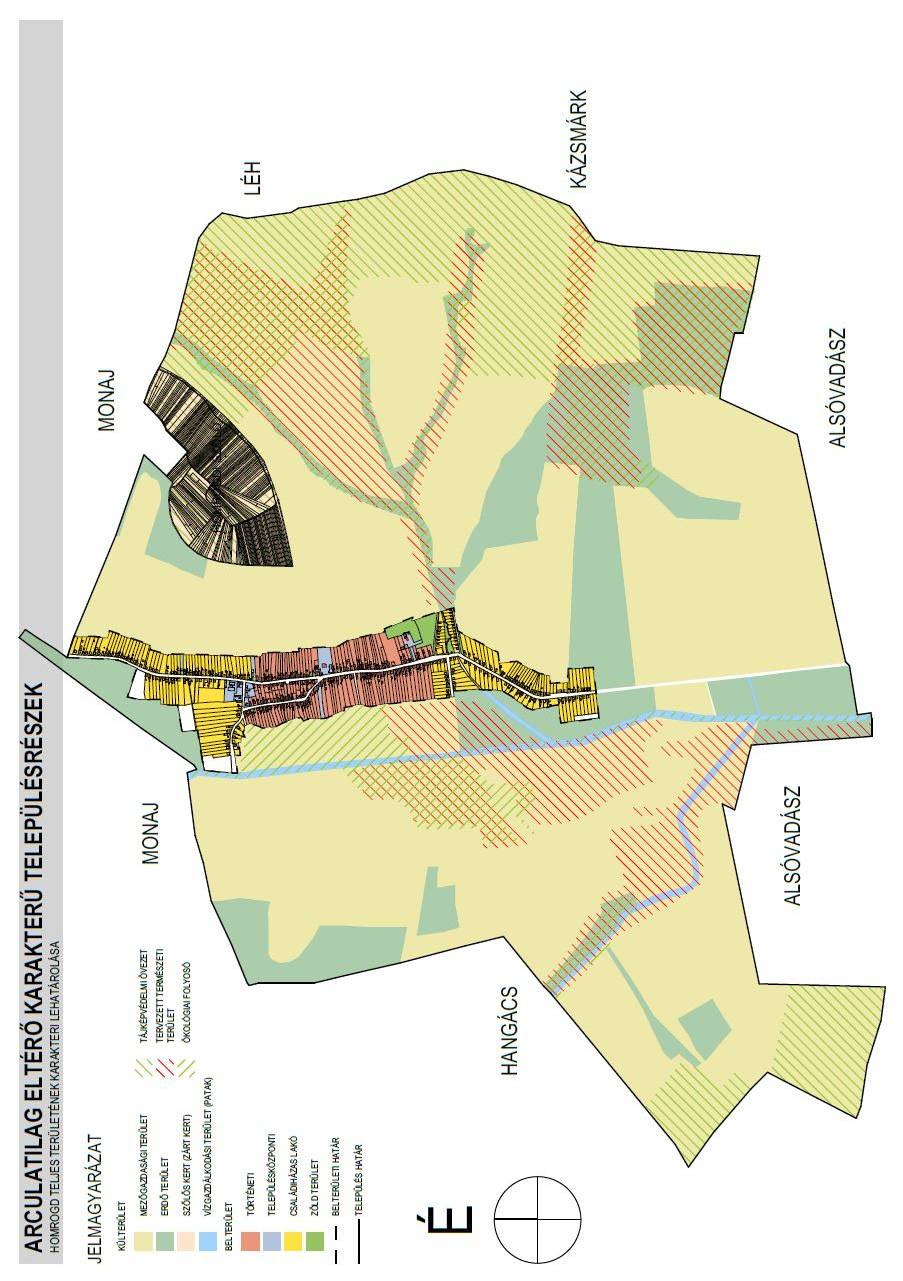 A 1/2018.(I.29.) számú önkormányzati rendelet4. függelékeA növénytelepítésre javasolt és nem telepíthető növények listája1143/2014. EU rendeletaz idegenhonos inváziós fajok betelepítésének vagy behurcolásának és terjedésének megelőzéséről és kezelésérőlA rendelet alapján a tagországok képviselőiből álló inváziós fajok elleni védelemért felelős bizottság elfogadta azt a növény- és állatfajlistát, mely az Unió számára veszélyt jelentő inváziós idegenhonos fajok jegyzékét alkotja. A listán szereplő fajok egyedeire vonatkozó szigorú szabályok szerint tilos az egész EU területén forgalomba hozni és a természetbe kibocsátani akár egyetlen példányt is, de a behozatalra, tartásra, tenyésztésre, szaporításra, szállításra, kereskedelemre és felhasználásra is hasonlóan szigorú szabályok vonatkoznak.A listában szereplő növényfajok:Várhatóan 2017-ben az alábbi fajokkal fog bővülni a lista:269/2007. (X. 18.) Korm. rendeleta NATURA 2000 gyepterületek fenntartásának földhasználati szabályairólA kormányrendelet melléklete meghatározza azoknak a fajoknak a listáját, melyek inváziós és termőhely-idegen növényfajoknak tekinthetők, így az 5. § (2) bekezdés értelmében a Natura 2000 gyepterületeken ezek megtelepedését és terjedését meg kell akadályozni, állományuk visszaszorításáról gondoskodni kell mechanikus védekezéssel vagy speciális növényvédőszer-kijuttatással.Az érintett növényfajok:1. Fásszárú inváziós és termőhely-idegen növényfajok:2. Lágyszárú inváziós növényfajok:43/2010. (IV. 23.) FVM rendeleta növényvédelmi tevékenységrőlA rendelet 2. § (1) bekezdése értelmében a földhasználó és a termelő köteles védekezni az alábbi növények ellen: parlagfű (Ambrosia artemisiifolia), keserű csucsor (Solanum dulcamara), selyemkóró (Asclepias syriaca), aranka fajok (Cuscuta spp.).Általános irányelvekA növénytelepítések során őshonos fajok használatára kell törekedni, illetve olyan fajok és kultúrváltozatok alkalmazására, melyek bizonyítottan nem vadulnak ki. Természetvédelmi szempontból nem támogathatók azoknak a növényfajoknak a telepítése, melyek könnyen kivadulnak, természetes élőhelyeken is megjelenhetnek, és károsíthatják az ott előforduló életközösségeket és fajokat.Ezen fajok listája:ABCDHelyi építészeti védelem alá vont épületekHelyi építészeti védelem alá vont épületekHelyi építészeti védelem alá vont épületekHelyi építészeti védelem alá vont épületekSorszámCíme (utca, házszám)Helyrajzi számaAz épület feltételezhető építési ideje1.Kossuth utca 184. sz.319562.Kossuth utca 182. sz.419563.Kossuth utca 180. sz.519484.Kossuth utca 174. sz.819085.Kossuth utca 154. sz.2119386.Rákóczi utca 25. sz.4519457.Rákóczi utca 23. sz.4718938.Rákóczi utca 21. sz.499.Kossuth utca 140. sz.51/2195510.Rákóczi utca 17. sz.53194111.Rákóczi utca 15. sz.54193512.Rákóczi utca 13. sz.5513.Rákóczi utca 9. sz.59195914.Rákóczi utca 56. sz.7015.Rákóczi utca 54. sz.7116.Rákóczi utca 52. sz.72191117.Rákóczi utca 50. sz.7318.Rákóczi utca 48. sz.7419.Rákóczi utca 44. sz.75194920.Rákóczi utca 42. sz.77189921.Rákóczi utca 40. sz.78194922.Rákóczi utca 38. sz.79189123.Rákóczi utca 31. sz.82195724.Rákóczi utca 30. sz.83190725.Rákóczi utca 28. sz.84189426.Rákóczi utca 26. sz.86190027.Rákóczi utca 24. sz.87196028.Rákóczi utca 20. sz.89195429.Rákóczi utca 18. sz.91190330.Rákóczi utca 16. sz.92196231.Rákóczi utca 14. sz.93190432.Rákóczi utca 12. sz.94190433.Rákóczi utca 10. sz.95191134.Rákóczi utca 6. sz.97190835.Kossuth utca 128. sz.100191236.Kossuth utca 122. sz.10337.Kossuth utca 112. sz.109194738.Kossuth utca 108. sz.111193639.Kossuth utca 106. sz.112193640.Kossuth utca 104. sz.113193641.Kossuth utca 98. sz.116190342.Kossuth utca 88. sz.121189843.Kossuth utca 86. sz.122196244.Kossuth utca 84. sz.12345.Kossuth utca 82. sz.124188546.Kossuth utca 80. sz.12547.Kossuth utca 74. sz.128190548.Kossuth utca 72. sz.129189749.Kossuth utca 32. sz.16750.Kossuth utca 24. sz.17051.Kossuth utca 18. sz.173192352.Kossuth utca 7. sz.183193853.Kossuth utca 110. sz.85/3195554.Kossuth utca 27. sz.195196955.Kossuth utca 33. sz.19856.Kossuth utca 37. sz.201195657.Kossuth utca 65. sz.23058.Kossuth utca 67. sz.23159.Kossuth utca 69. sz.232190360.Görög Kat. Kápolna Kossuth utca23761.Kossuth utca 83. sz.24162.Kossuth utca 85. sz.24163.Kossuth utca 87. sz.243193664.Kossuth utca 95. sz.247193065.Kossuth utca 107. sz.253/1193766.Kossuth utca 109. sz.254195667.Kossuth utca 117. sz.258195668.Kossuth utca 119. sz.259195569.Kossuth utca 123. sz.26070.Kossuth utca 129. sz.26471.Kossuth utca 131. sz.26572.Kossuth utca 137. sz.268196573.Kossuth utca 141. sz.270190574.Kossuth utca 143. sz.271190575.Kossuth utca 145. sz.272190576.Kossuth utca 147. sz.273/2190877.Kossuth utca 149. sz.274190878.Kossuth utca 159. sz.279190379.Kossuth utca 161. sz.280190380.Kossuth utca 163. sz.281190181.Kossuth utca 163. sz.282193982.Kossuth utca 169. sz.28683.Kossuth utca 173. sz.288191484.Kossuth utca 175. sz.289190685.Kossuth utca 185. sz. ** a helyi védelem törlésre került a 3/2020.(III.12.) önkormányzati rendelettel293193686.Kossuth utca 191. sz.296195587.Kossuth utca 193. sz.297190888.Kossuth utca 195. sz.298190889.Kossuth utca 197. sz.299191190.Kossuth utca 199. sz.300191191.Kossuth utca 211. sz.30692.Kossuth utca 213. sz.307191493.Kossuth utca 121. sz.260Helyi építészeti védelem alá vont feszületekHelyi építészeti védelem alá vont feszületekHelyi építészeti védelem alá vont feszületekSorszámCíme (utca, házszám)Helyrajzi szám1.Kossuth utca 170. sz.102.Kossuth utca 146. sz.433.Rákóczi utca 17. sz.534.Rákóczi utca 8. sz.965.Kossuth utca 88. sz.1216.Kossuth utca
(Görög Katolikus Templom előtt)2377.Kossuth utca 2048.Külterület – Tulsó oldal071/3Helyi építészeti védelem alá vont terekHelyi építészeti védelem alá vont terekHelyi építészeti védelem alá vont terekKépek betűjeleNeveHelyrajzi száma,Rákóczi utca – Kossuth utca találkozása39, 283b, cTuristaszálló körüli teresedés Szabadtéri Színpad260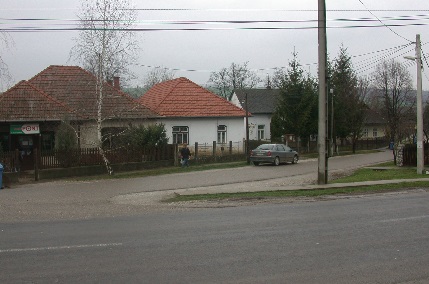 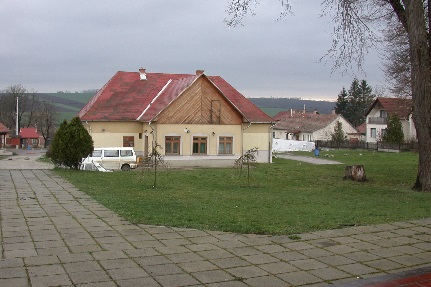 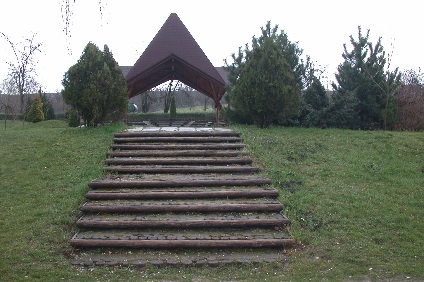 Rákóczi utca - Kossuth utcatalálkozásaTurista szálló körüli
teresedésSzabadtéri SzínpadHelyi építészeti védelem alá vont utcákHelyi építészeti védelem alá vont utcákHelyi építészeti védelem alá vont utcákNeveHelyrajzi számRákóczi utca egy része99Kossuth utca egy része333 egy része, 283c)c)c)Helyi építészeti védelem alá vont szép látványokHelyi építészeti védelem alá vont szép látványokKépek sorszámaLátvány helyeL1Görög Katolikus templom környezetében, déli irányba nézveL2Görög Katolikus templom környezetében, délkeleti irányba nézveL3Kossuth utcai mélyfekvésű terület környezetében, északkeleti irányba nézveL4A zárkerti homrogdi szőlő területének déli részén, déli irányba nézveL5A külterületen a  településről NY-ra kivezető földút „Y” elágazásában, déli irányba nézve 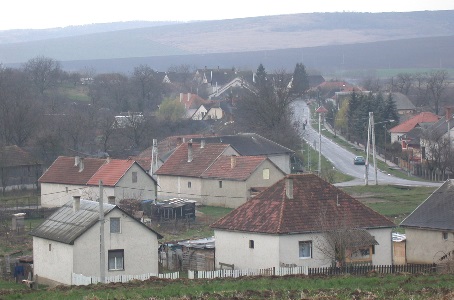 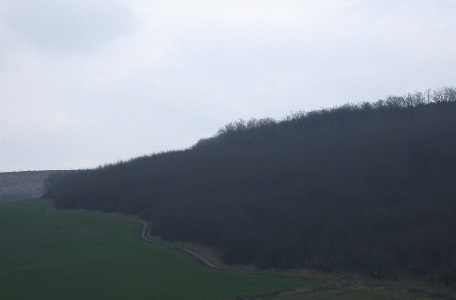 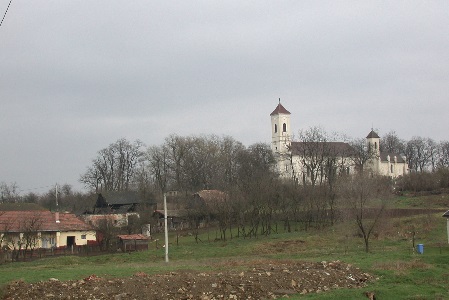 L1 látványL2 látványL3 látványHelyi építészeti védelem alá vont kegyeleti parkHelyi építészeti védelem alá vont kegyeleti parkHelyi építészeti védelem alá vont kegyeleti parkKép jelöléseMegnevezésHelyrajzi számA rajzi tervlapnak megfelelőenIzraelita temető238VÉDETT INGATLANOKVÉDETT INGATLANOKVÉDETT INGATLANOKVÉDETT INGATLANOKHELYRAJZI SZÁMVÉDETTSÉG JOGI JELLEGEAZONOSÍTÓVÉDETT ÖRÖKSÉGI ÉRTÉK NEVE017/1régészeti lelőhely75055Homrogd I.072régészeti lelőhely16674Felső-pocsaj079/1régészeti lelőhely80775Észak080régészeti lelőhely80775Észak229műemléki környezet1082 (22842)Görög katolikus templom ex-lege műemléki környezete233műemléki környezet1082 (22842)Görög katolikus templom ex-lege műemléki környezete234műemléki környezet1082 (22842)Görög katolikus templom ex-lege műemléki környezete235műemléki környezet1082 (22842)Görög katolikus templom ex-lege műemléki környezete236műemléki környezet1082 (22842)Görög katolikus templom ex-lege műemléki környezete237műemlék1082 (2812)Görög katolikus templom238műemléki környezet1082 (22842)Görög katolikus templom ex-lege műemléki környezete239műemléki környezet1082 (22842)Görög katolikus templom ex-lege műemléki környezeteMagyar névTudományos névBorfa, tengerparti seprűcserjeBaccharis halimifoliaKaliforniai tündérhínárCabomba carolinianaVízijácintEichhornia crassipesPerzsa medvetalpHeracleum persicumSosnowsky-medvetalpHeracleum sosnowskyiHévízi gázlóHydrocotyle ranunculoidesFodros átokhínárLagarosiphon majorNagyvirágú tóalmaLudwigia grandifloraSárgavirágú tóalmaLudwigia peploidesSárga lápbuzogányLysichiton americanusKözönséges süllőhínárMyriophyllum aquaticumKeserű hamisürömParthenium hysterophorusÖrdögfarok keserűfűPersicaria perfoliataKudzu nyílgyökérPueraria montana var. lobataMagyar névTudományos névKözönséges selyemkóróAsclepias syriacaVékonylevelű átokhínárElodea nuttalliiBíbor nebáncsvirágImpatiens glanduliferaFelemáslevelű süllőhínárMyriophyllum heterophyllumKaukázusi medvetalpHeracleum mantegazzianumÓriásrebarbaraGunnera tinctoriaTollborzfűPennisetum setaceumAlternanthera philoxeroidesMicrostegium vimineumMagyar névTudományos névakácRobinia pseudo-acaciaamerikai kőrisFraxinus americanabálványfaAilanthus altissimakeskenylevelű ezüstfaElaeagnus angustifoliafekete fenyőPinus nigraerdei fenyőPinus silvestrisgyalogakácAmorpha fruticosakései meggyPrunus serotinazöld juharAcer negundoMagyar névTudományos névalkörmösPhytolacca americanajapánkeserűfű fajokFallopia spp.kanadai aranyvesszőSolidago canadensismagas aranyvesszőSolidago giganteaparlagfűAmbrosia artemisifoliaselyemkóróAsclepias syriacasüntökEchinocystis lobataMagyar névTudományos névzöld juharAcer negundobálványfaAilanthus altissimaparlagfűAmbrosia artemisiifoliagyalogakácAmorpha fruticosaselyemkóróAsclepias syriacalándzsáslevelű őszirózsaAster lanceolatuskopasz őszirózsaAster novi-belgiifűzlevelű őszirózsaAster x salignuskerti seprűfűBassia scoparianyugati ostorfaCeltis occidentalissüntökEchinocystis lobatakeskenylevelű ezüstfaElaeagnus angustifoliakanadai átokhínárElodea canadensisjapánkeserűfű fajokFallopia spp.amerikai kőrisFraxinus pennsylvanicacsicsókaHelianthus tuberosusparlagi ligetszépeOenothera biennisközönséges vadszőlőParthenocissus insertatapadó vadszőlőParthenocissus quinquefoliaalkörmösPhytolacca americanakarmazsinbogyóPhytolacca esculentakései meggyPrunus serotinaakácRobinia pseudoacaciamagas kúpvirágRudbeckia laciniatakanadai aranyvesszőSolidago canadensismagas aranyvesszőSolidago gigantea